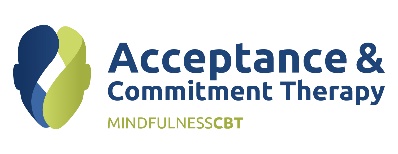 Acceptance & Commitment Therapy (ACT) As a Brief InterventionLearn practical techniques and develop your skills of using ACT as a brief intervention.Overview This workshop is designed for clinicians who have already completed an ACT Introductory Workshop. The aim is to for participants to learn practical techniques on using ACT as a brief intervention within a variety of settings.This workshop will introduce participants to ‘Focused Acceptance and Commitment Therapy’ (FACT), a brief, powerful, contextual behavioral intervention approach rooted in the three principles of acceptance, mindfulness and values based change.Participants will engage in a range of experiential exercises which are focused on developing knowledge of the different ACT processes and develop practical skills to develop their ACT Clinical Practice. Objectives 	Review the ACT hexagons – Psychological Inflexibility and Psychological FlexibilityLearn about the evidence for radical change in therapyTry out brief approaches to assessmentDiscover brief, accurate case formulation strategiesPlan powerful interventions to improve client openness, awareness and engagementdevelop skills in ACT assessment and formulation and the application of ACT to a variety of presenting issues Who should attend Clinicians who have already completed any ACT Introductory Workshop. Workshops are inclusive, encouraging and supporting a multidisciplinary approach to the development of ACT knowledge and practice. Length 1 day from 9am to 4pm  Places are limited.  Early booking is essential.Registration: www.nz-act-training.com Contact: admin@nz-act-training.com               078080607